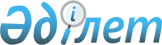 Аудандық мәслихаттың 2015 жылғы 24 желтоқсандағы № 35-2 "2016-2018 жылдарға арналған аудандық бюджет туралы" шешіміне өзгерістер енгізу туралы
					
			Күшін жойған
			
			
		
					Атырау облысы Жылыой ауданы мәслихатының 2016 жылғы 28 сәуірдегі № 2-1 шешімі. Атырау облысының Әділет департаментінде 2016 жылғы 29 сәуірде № 3496 болып тіркелді. Күші жойылды - Атырау облысы Жылыой аудандық мәслихатының 2017 жылғы 28 наурыздағы № 9-5 шешімімен
      Ескерту. Күші жойылды - Атырау облысы Жылыой аудандық мәслихатының 28.03.2017 № 9-5 шешімімен (алғашқы ресми жарияланған күнінен кейін күнтізбелік он күн өткен соң қолданысқа енгізіледі).
      Қазақстан Республикасының 2008 жылғы 4 желтоқсандағы Бюджет кодексіне, "Қазақстан Республикасындағы жергілікті мемлекеттік басқару және өзін-өзі басқару туралы" Қазақстан Республикасының 2001 жылғы 23 қаңтардағы Заңының 6 бабының 1 тармағының 1) тармақшасына сәйкес және аудан әкімдігі ұсынған 2016–2018 жылдарға арналған аудандық бюджетті нақтылау туралы ұсынысын қарап, аудандық мәслихат ШЕШІМ ҚАБЫЛДАДЫ:
      1. Аудандық мәслихаттың 2015 жылғы 24 желтоқсандағы № 35-2 "2016–2018 жылдарға арналған аудандық бюджет туралы" шешіміне (нормативтік құқықтық актілерді мемлекеттік тіркеу тізілімінде № 3443 болып тіркелген, 2016 жылғы 28 қаңтардағы "Кең Жылой" газетінде жарияланған) келесі өзгерістер енгізілсін:
      1 тармақтың:
      1) тармақшасында:
      "19 226 148" деген сандар "20 045 347" деген сандармен ауыстырылсын;
      "17 731 679" деген сандар "18 156 111" деген сандармен ауыстырылсын;
      "1 372 531" деген сандар "1 767 298" деген сандармен ауыстырылсын;
      2) тармақшасында:
      "19 226 148" деген сандар "20 077 852" деген сандармен ауыстырылсын;
      5) тармақшасында:
      "- 3 181" деген сандар "-35 686" деген сандармен ауыстырылсын;
      6) тармақшасында:
      "3 181" деген сандар "35 686" деген сандармен ауыстырылсын;
      бюджет қаражатының пайдаланылатын қалдықтары деген жолдағы "0" деген сан "32 505" деген сандармен ауыстырылсын.
      2. Көрсетілген шешімге 1 қосымша осы шешімнің қосымшасына сәйкес жаңа редакцияда мазмұндалсын.
      3. Осы шешімнің орындалуын бақылау аудандық мәслихаттың бюджет, қаржы, экономика және кәсіпкерлікті дамыту мәселелері жөніндегі тұрақты комиссиясына жүктелсін (Ү.Жақашев).
      4. Осы шешім 2016 жылдың 1 қаңтарынан бастап қолданысқа енгізіледі. 2016 жылғы нақтыланған бюджет
					© 2012. Қазақстан Республикасы Әділет министрлігінің «Қазақстан Республикасының Заңнама және құқықтық ақпарат институты» ШЖҚ РМК
				
      Аудандық мәслихаттың
ІІ cессиясының төрағасы

Н. Қондыбаев

      Аудандық мәслихат хатшысы

М. Кенғанов
Аудандық мәслихаттың 2016 жылғы 28 сәуірдегі № 2-1 шешіміне қосымша"2016-2018 жылдарға арналған аудандық бюджет туралы" аудандық мәслихаттың 2015 жылғы 24 желтоқсандағы № 35-2 шешіміне 1 қосымша
Санаты
Санаты
Санаты
Санаты
Сомасы

Мың теңге
Сыныбы
Сыныбы
Сыныбы
Сомасы

Мың теңге
Ішкі сыныбы
Ішкі сыныбы
Сомасы

Мың теңге
Атауы
Сомасы

Мың теңге
І. Кірістер
20 045 347
1
Салықтық түсімдер
18156111
01
Табыс салығы
1148915
2
Жеке табыс салығы
1148915
03
Әлеуметтік салық
734675
1
Әлеуметтік салық
734675
04
Меншікке салынатын салықтар
16160638
1
Мүлікке салынатын салықтар
15901406
3
Жер салығы
44777
4
Көлік құралдарына салынатын салық
213402
5
Бірыңғай жер салығы
1053
05
Тауарларға, жұмыстарға және қызметтерге салынатын ішкі салықтар
101051
2
Акциздер
13507
3
Табиғи және басқа да ресурстарды пайдаланғаны үшін түсетін түсімдер
59444
4
Кәсіпкерлік және кәсіби қызметті жүргізгені үшін алынатын алымдар
25654
5
 Ойын бизнесіне салық
2446
08
Заңдық мәнді іс-әрекеттерді жасағаны және (немесе) оған уәкілеттігі бар мемлекеттік органдар немесе лауазымды адамдар құжаттар бергені үшін алынатын міндетті төлемдер
10832
1
Мемлекеттік баж
10832
2
Салықтық емес түсімдер
18460
01
Мемлекеттік меншіктен түсетін кірістер
10806
5
Мемлекет меншігіндегі мүлікті жалға беруден түсетін кірістер
4226
9
Мемлекеттік меншіктен түсетін басқа да кірістер
6580
04
Мемлекеттік бюджеттен қаржыландырылатын, сондай-ақ Қазақстан Республикасы Ұлттық Банкінің бюджетінен (шығыстар сметасынан) қамтылатын және қаржыландырылатын мемлекеттік мекемелер салатын айыппұлдар, өсімпұлдар, санкциялар, өндіріп алулар
185
1
Мұнай секторы ұйымдарынан түсетін түсімдерді қоспағанда, мемлекеттік бюджеттен қаржыландырылатын, сондай-ақ Қазақстан Республикасы Ұлттық Банкінің бюджетінен (шығыстар сметасынан) ұсталатын және қаржыландырылатын мемлекеттік мекемелер салатын айыппұлдар, өсімпұлдар, санкциялар, өндіріп алулар
185
06
Өзге де салықтық емес түсімдер
7469
1
Өзге де салықтық емес түсімдер
7469
3
Негізгі капиталды сатудан түсетін түсімдер
103478
03
Жерді және материалдық емес активтерді сату
103478
1
Жерді сату
103478
4
Трансферттердің түсімдері
1767298
02
Мемлекеттік басқарудың жоғарғы тұрған органдарынан түсетін трансферттер
1767298
2
Облыстық бюджеттен түсетін трансферттер
1767298
Функционалдық топ
Функционалдық топ
Функционалдық топ
Функционалдық топ
Сомасы 

мың теңге
Бюджеттік бағдарламалардың әкімшісі
Бюджеттік бағдарламалардың әкімшісі
Бюджеттік бағдарламалардың әкімшісі
Сомасы 

мың теңге
Бағдарлама
Бағдарлама
Сомасы 

мың теңге
Атауы
Сомасы 

мың теңге
ІІ. Шығыстар
20077852
01
Жалпы сипаттағы мемлекеттік қызметтер
427626
112
Аудан (облыстық маңызы бар қала) мәслихатының аппараты
22043
001
Аудан (облыстық маңызы бар қала) мәслихатының қызметін қамтамасыз ету жөніндегі қызметтер
21077
003
Мемлекеттік органның күрделі шығыстары
966
122
Аудан (облыстық маңызы бар қала) әкімінің аппараты
92779
001
Аудан (облыстық маңызы бар қала) әкімінің қызметін қамтамасыз ету жөніндегі қызметтер
76891
003
Мемлекеттік органның күрделі шығыстары
15888
123
Қаладағы аудан, аудандық маңызы бар қала, кент, ауыл , ауылдық округ әкімінің аппараты
167462
001
Қаладағы аудан, аудандық маңызы бар қаланың, кент, ауыл, ауылдық округ әкімінің қызметін қамтамасыз ету жөніндегі қызметтер
149822
022
Мемлекеттік органның күрделі шығыстары
10237
032
Ведомстволық бағыныстағы мемлекеттік мекемелерінің және ұйымдарының күрделі шығыстары
7583
459
Ауданның (облыстық маңызы бар қаланың) экономика және қаржы бөлімі
43284
003
Салық салу мақсатында мүлікті бағалауды жүргізу
1697
010
Жекешелендіру, коммуналдық меншікті басқару, жекешелендіруден кейінгі қызмет және осыған байланысты дауларды реттеу
41587
458
Ауданның (облыстық маңызы бар қаланың) тұрғын үй-коммуналдық шаруашылығы, жолаушылар көлігі және автомобиль жолдары бөлімі
34375
001
Жергілікті деңгейде тұрғын үй-коммуналдық шаруашылығы, жолаушылар көлігі және автомобиль жолдары саласындағы мемлекеттік саясатты іске асыру жөніндегі қызметтер
34375
459
Ауданның (облыстық маңызы бар қаланың) экономика және қаржы бөлімі
31160
001
Ауданның (облыстық маңызы бар қаланың) экономикалық саясаттың қалыптастыру мен дамыту, мемлекеттік жоспарлау, бюджеттік атқару және коммуналдық меншігін басқару саласындағы мемлекеттік саясатты іске асыру жөніндегі қызметтер
31160
801
Ауданның (облыстық маңызы бар қаланың) жұмыспен қамту, әлеуметтік бағдарламалар және азаматтық хал актілерін тіркеу бөлімі
36343
001
Жергілікті деңгейде жұмыспен қамту, әлеуметтік бағдарламалар және азаматтық хал актілерін тіркеу саласындағы мемлекеттік саясатты іске асыру жөніндегі қызметтер
32807
003
Мемлекеттік органның күрделі шығыстары
3536
02
Қорғаныс
10588
122
Аудан (облыстық маңызы бар қала) әкімінің аппараты
10588
005
Жалпыға бірдей әскери міндетті атқару шеңберіндегі іс-шаралар
10588
04
Білім беру
4213798
123
Қаладағы аудан, аудандық маңызы бар қаланың, кент, ауыл, ауылдық округ әкімінің қызметін қамтамасыз ету жөніндегі қызметтер
699123
004
Мектепке дейінгі тәрбие мен оқыту ұйымдарының қызметін қамтамасыз ету
327950
041
Мектепке дейінгі білім беру ұйымдарында мемлекеттік білім беру тапсырысын іске асыруға
371173
464
Ауданның (облыстық маңызы бар қаланың) білім бөлімі
3150234
003
Жалпы білім беру
2959402
006
Балаларға қосымша білім беру
190832
465
Ауданның (облыстық маңызы бар қаланың) дене шынықтыру және спорт бөлімі 
30598
017
Балалар мен жасөспірімдерге спорт бойынша қосымша білім беру
30598
464
Ауданның (облыстық маңызы бар қаланың) білім бөлімі
328943
001
Жергілікті деңгейде білім беру саласындағы мемлекеттік саясатты іске асыру жөніндегі қызметтер
23287
005
Ауданның (облыстық маңызы бар қаланың) мемлекеттік білім беру мекемелері үшін оқулықтар мен оқу-әдiстемелiк кешендерді сатып алу және жеткізу
150599
007
Аудандық (қалалық) ауқымдағы мектеп олимпиадаларын және мектептен тыс іс-шараларды өткiзу
856
015
Жетім баланы (жетім балаларды) және ата-аналарының қамқорынсыз қалған баланы (балаларды) күтіп-ұстауға қамқоршыларға (қорғаншыларға) ай сайынға ақшалай қаражат төлемі
20000
022
Жетім баланы (жетім балаларды) және ата-аналарының қамқорынсыз қалған баланы (балаларды)асырап алғаны үшін Қазақстан азаматтарына біржолғы ақша қаражатын төлеуге арналған төлемдер

 
480
029
Балалар мен жасөспірімдердің психикалық денсаулығын зерттеу және халыққа психологиялық-медициналық-педагогикалық консультациялық көмек көрсету
14973
067
Ведомстволық бағыныстағы мемлекеттік мекемелерінің және ұйымдарының күрделі шығыстары
118748
472
Ауданның (облыстық маңызы бар қаланың) құрылыс, сәулет және қала құрылысы бөлімі
4900
037
Мектепке дейiнгi тәрбие және оқыту объектілерін салу және реконструкциялау
4900
06
Әлеуметтік көмек және әлеуметтік қамсыздандыру
162112
464
Ауданның (облыстық маңызы бар қаланың) білім бөлімі 
1202
030
Патронат тәрбиешілерге берілген баланы (балаларды) асырап бағу
1202
801
Ауданның (облыстық маңызы бар қаланың) жұмыспен қамту, әлеуметтік бағдарламалар және азаматтық хал актілерін тіркеу бөлімі 
157803
004
Жұмыспен қамту бағдарламасы
40687
006
Ауылдық жерлерде тұратын білім беру, әлеуметтік қамтамасыз ету, мәдениет, спорт және ветеринар мамандарына отын сатып алуға Қазақстан Республикасының заңнамасына сәйкес әлеуметтік көмек көрсету
2750
007
Тұрғын үйге көмек көрсету
2500
009
Үйден тәрбиеленіп оқытылатын мүгедек балаларды материалдық қамтамасыз ету 
2500
010
Мемлекеттік атаулы әлеуметтік көмек
1747
011
Жергілікті өкілетті органдардың шешімі бойынша мұқтаж азаматтардың жекелеген топтарына әлеуметтік көмек
19858
014
Мұқтаж азаматтарға үйде әлеуметтік көмек көрсету
30130
016
18 жасқа дейінгі балаларға мемлекеттік жәрдемақылар
25941
017
Мүгедектерді оңалту жеке бағдарламасына сәйкес, мұқтаж мүгедектерді міндетті гигиеналық құралдармен және ымдау тілі мамандарының қызмет көрсетуін, жеке көмекшілермен қамтамасыз ету 
31690
458
Ауданның (облыстық маңызы бар қаланың) тұрғын үй-коммуналдық шаруашылығы, жолаушылар көлігі және автомобиль жолдары бөлімі
2007
050
Қазақстан Республикасында мүгедектердің құқықтарын қамтамасыз ету және өмір сүру сапасын жақсарту жөніндегі 2012 - 2018 жылдарға арналған іс-шаралар жоспарын іске асыру
2007
801
Ауданның (облыстық маңызы бар қаланың) жұмыспен қамту, әлеуметтік бағдарламалар және азаматтық хал актілерін тіркеу бөлімі 
1100
018
Жәрдемақыларды және басқа да әлеуметтік төлемдерді есептеу, төлеу мен жеткізу бойынша қызметтерге ақы төлеу
1100
07
Тұрғын үй коммуналдық шаруашылығы 
258476
464
Ауданның (облыстық маңызы бар қаланың) білім бөлімі
9264
026
Жұмыспен қамту 2020 жол картасы бойынша қалаларды және ауылдық елді мекендерді дамыту шеңберінде объектілерді жөндеу
9264
479
Ауданның (облыстық маңызы бар қаланың) тұрғын үй инспекциясы бөлімі
5297
001
Жергілікті деңгейде тұрғын үй қоры саласындағы мемлекеттік саясатты іске асыру жөніндегі қызметтер
5297
472
Ауданның (облыстық маңызы бар қаланың) құрылыс, сәулет және қала құрылысы бөлімі
243915
003
Коммуналдық тұрғын үй қорының тұрғын үйін жобалау және (немесе) салу, реконструкциялау 
81388
004
Инженерлік-коммуникациялық инфрақұрылымды жобалау, дамыту және (немесе) жайластыру
162527
08
Мәдениет, спорт, туризм және ақпараттық кеңістік
221780
123
Қаладағы аудан, аудандық маңызы бар қаланың, кент, ауыл, ауылдық округ әкімінің қызметін қамтамасыз ету жөніндегі қызметтер
22956
006
Жергілікті деңгейде мәдени-демалыс жұмыстарын қолдау
22956
455
Ауданның (облыстық маңызы бар қаланың) мәдениет және тілдерді дамыту бөлімі
64011
003
Мәдени-демалыс жұмысын қолдау
64011
465
Ауданның (облыстық маңызы бар қаланың) дене шынықтыру және спорт бөлімі
16536
001
Жергілікті деңгейде дене шынықтыру және спорт саласындағы мемлекеттік саясатты іске асыру жөніндегі қызметтер
7799
006
Аудандық (облыстық маңызы бар қалалық) деңгейде спорттық жарыстар өткiзу
4037
007
Әртүрлi спорт түрлерi бойынша аудан (облыстық маңызы бар қала) құрама командаларының мүшелерiн дайындау және олардың облыстық спорт жарыстарына қатысуы
4700
455
Ауданның (облыстық маңызы бар қаланың) мәдениет және тілдерді дамыту бөлімі
73423
006
Аудандық (қалалық) кітапханалардың жұмыс істеуі
73423
456
Ауданның (облыстық маңызы бар қаланың) ішкі саясат бөлімі
3000
002
Мемлекеттік ақпараттық саясат жүргізу жөніндегі қызметтер
3000
455
Ауданның (облыстық маңызы бар қаланың) мәдениет және тілдерді дамыту бөлімі
12158
001
Жергілікті деңгейде тілдерді және мәдениетті дамыту саласындағы мемлекеттік саясатты іске асыру жөніндегі қызметтер
10658
032
Ведомстволық бағыныстағы мемлекеттік мекемелерінің және ұйымдарының күрделі шығыстары
1500
456
Ауданның (облыстық маңызы бар қаланың) ішкі саясат бөлімі
29696
001
Жергілікті деңгейде ақпарат, мемлекеттілікті нығайту және азаматтардың әлеуметтік сенімділігін қалыптастыру саласында мемлекеттік саясатты іске асыру жөніндегі қызметтер
11524
003
Жастар саясаты саласында іс-шараларды іске асыру
17924
006
Мемлекеттік органның күрделі шығыстары
248
10
Ауыл, су, орман, балық шаруашылығы, ерекше қорғалатын табиғи аумақтар, қоршаған ортаны және жануарлар дүниесін қорғау, жер қатынастары
102732
459
Ауданның (облыстық маңызы бар қаланың) экономика және қаржы бөлімі 
2501
099
Мамандардың әлеуметтік көмек көрсетуі жөніндегі шараларды іске асыру
2501
462
Ауданның (облыстық маңызы бар қаланың) ауыл шаруашылығы бөлімі
13320
001
Жергілікті деңгейде ауыл шаруашылығы саласындағы мемлекеттік саясатты іске асыру жөніндегі қызметтер
13320
800
Ауданның (облыстық маңызы бар қаланың) ветеринария және ветеринариялық бақылау бөлімі
23148
001
Жергілікті деңгейде ветеринария саласындағы мемлекеттік саясатты іске асыру жөніндегі қызметтер
19498
006
Қаңғыбас иттер мен мысықтарды аулауды және жоюды ұйымдастыру
3150
007
Алып қойылатын және жойылатын ауру жануарлардың, жануарлардан алынатын өнімдер мен шикізаттың құнын иелеріне өтеу
500
463
Ауданның (облыстық маңызы бар қаланың) жер қатынастары бөлімі
14211
001
Аудан (облыстық маңызы бар қала) аумағында жер қатынастарын реттеу саласындағы мемлекеттік саясатты іске асыру жөніндегі қызметтер
13856
007
Мемлекеттік органның күрделі шығыстары
355
800
Ауданның (облыстық маңызы бар қаланың) ветеринария және ветеринариялық бақылау бөлімі
49552
010

 
Эпизоотияға қарсы іс-шаралар жүргізу
49552
11
Өнеркәсіп, сәулет, қала құрылысы және құрылыс қызметі
20765
472
Ауданның (облыстық маңызы бар қаланың) құрылыс, сәулет және қала құрылысы бөлімі
20765
001
Жергілікті деңгейде құрылыс, сәулет және қала құрылысы саласындағы мемлекеттік саясатты іске асыру жөніндегі қызметтер
20360
015
Мемлекеттік органның күрделі шығыстары
405
12
Көлiк және коммуникация
1522559
458
Ауданның (облыстық маңызы бар қаланың) тұрғын үй-коммуналдық шаруашылығы, жолаушылар көлігі және автомобиль жолдары бөлімі
1522559
023
Автомобиль жолдарының жұмыс істеуін қамтамасыз ету
102200
045
Аудандық маңызы бар автомобиль жолдарын және елді-мекендердің көшелерін күрделі және орташа жөндеу
1420359
13
Басқалар
766344
469
Ауданның (облыстық маңызы бар қаланың) кәсіпкерлік бөлімі
9419
001
Жергілікті деңгейде кәсіпкерлікті дамыту саласындағы мемлекеттік саясатты іске асыру жөніндегі қызметтер
9227
004
Мемлекеттік органның күрделі шығыстары
192
123
Қаладағы аудан, аудандық маңызы бар қаланың, кент, ауыл, ауылдық округ әкімінің қызметін қамтамасыз ету жөніндегі қызметтер
18925
040
"Өңірлерді дамыту" Бағдарламасы шеңберінде өңірлерді экономикалық дамытуға жәрдемдесу бойынша шараларды іске асыру
18925
458
Ауданның (облыстық маңызы бар қаланың) тұрғын үй-коммуналдық шаруашылығы, жолаушылар көлігі және автомобиль жолдары бөлімі
528000
085
Моноқалаларда бюджеттік инвестициялық жобаларды іске асыру
528000
459
Ауданның (облыстық маңызы бар қаланың) экономика және қаржы бөлімі
210000
012
Ауданның (облыстық маңызы бар қаланың) жергілікті атқарушы органының резерві
210000
15
Трансферттер
12371072
459
Ауданның (облыстық маңызы бар қаланың) экономика және қаржы бөлімі
12371072
006
Нысаналы пайдаланылмаған (толық пайдаланылмаған) трансферттерді қайтару
11176
007
Бюджеттік алып қоюлар
12189005
051
Жергілікті өзін-өзі басқару органдарына берілетін трансферттер
170891
III. Таза бюджеттік несиелендіру
3181
Бюджеттік несиелер
3181
10
Ауыл, су, орман, балық шаруашылығы, ерекше қорғалатын табиғи аумақтар, қоршаған ортаны және жануарлар дүниесін қорғау, жер қатынастары
3181
459
Ауданның (облыстық маңызы бар қаланың) экономика және қаржы бөлімі
3181
018
Мамандарды әлеуметтік қолдау шараларын іске асыруға берілетін бюджеттік кредиттер
3181
Санаты
Санаты
Санаты
Санаты
Санаты
Сомасы

мың теңге
Сыныбы
Сыныбы
Сыныбы
Сыныбы
Сомасы

мың теңге
Ішкі сыныбы
Ішкі сыныбы
Ішкі сыныбы
Сомасы

мың теңге
Атауы
Сомасы

мың теңге
V. Бюджет тапшылығы (профициті)
-35686
VI.Бюджет тапшылығын қаржыландыру (профицитті пайдалану)
35686
7
Қарыздар түсімдері
3181
01
Мемлекеттік ішкі қарыздар
3181
2
Қарыз алу келісім-шарттары
3181
8
Бюджет қаражаттарының пайдаланылатын қалдықтары
32505
1
Бюджет қаражаты қалдықтары
32505
1
Бюджет қаражатының бос қалдықтары
32505